APPENDIX BREU EMPLOYMENT SURVEYDraftNote: This survey will be administered to recent college graduates who participated in the REU program in 2019 and are not enrolled in graduate studies by fall 2020 (based on data from the National Student Clearinghouse [NSC]). It includes some questions about education to confirm eligibility for this survey (section A) and gathers educational information for ineligible respondents for whom educational background is not available in the NSC (section B). Survey questions are drawn mostly from the National Survey of College Graduates (2015) to use questions that have been tested and validated and enable benchmarking to national estimates in the future. We also drew some questions from a draft survey developed for the Graduate Research Fellowship Program in an effort to continue to harmonize data collections across NSF programs. Please mark one answer for each question about your current enrollment status.1. 	Are you currently enrolled in a Bachelor’s degree program?  1	□	Yes  END SURVEY  0	□	No	Source: Mathematica2.	Are you currently enrolled in a master's or doctoral degree program?  1	□	Yes  0	□	No  GO TO SECTION B		Source: GRFP, Q1 (slightly adapted)	3.	Are your current graduate studies supported by the NSF Graduate Research Fellowships 	Program (GRFP)?  1	□	Yes   0	□	No Source: GRFP, Q2 (slightly adapted)Please mark one answer for each question about your current enrollment status.4.	Were you working for pay or profit during the week of February 1, 2021?
Working includes being self-employed, on a postdoctoral appointment, traveling while employed, or on any type of paid or unpaid leave, including vacation.	1□ Yes  GO TO QUESTION 6		0□ No	Source: NSCG 2015 QA1, adapted to use 2021 instead of 2015 as the reference year. 5.	What were your reasons for not working during the week of February 1, 2021?Source: NSCG 2015, QA36.	What was the title of the principal job you held during the week of February 1, 2021? Example: Physics professor Source: NSCG 2015 QA5, adapted to use 2021 instead of 2015 as the reference year.7.	What kind of work were you doing on this job -- that is, what were your duties and responsibilities on your principal job? Please be as specific as possible, including any area of specialization.
Example: Taught physics and conducted research. Specialized in high energy physics.	Source: NSCG 2015, QA68.	Did your duties on this job require the technical expertise of a bachelor’s degree or higher in…1) Engineering, computer science, math, or the natural sciences2) The social sciences3) Some other field (e.g., health, business, or education). Specify: _____		Source: NSCG 2015, QA199.	Using the job categories below, choose the code that best describes the principal job you held during the week of February 1, 2021. 
	[Dropdown menu with job codes shown at the end of the survey]Source: NSCG 2015, QA710.	Who was your principal employer for this position? 	If your employer had more than one location, report the location that employed you. 	If you worked for a contracting or consulting company, report the name of that company, not the client organization.Source: NSCG 2015 QA9, revised to read “this position” instead of “during the week of February 1, 2021” and shortened the explanatory text.11.	For how long did you work for this employer in any position (enter number of years and months)?Source: GRFP, Q12.12.	What was that employer's main business or industry — that is, what did that employer make or do? 	If your principal employer had more than one type of business, report the type of business primarily performed at the location where you worked. 
Example: Production of microprocessor chips.Source: NSCG 2015, QA10.13.	Which one of the following best describes your employer? Were you ... Select one answer.1	□	Self-employed or business owner2	□	Private sector employee3	□	Government employee4	□	Another type of employee. Specify____________Source: Adapted from NSCG 2015, QA13, to ask for the large categories (e.g., government employee) and not the sub-categories (e.g., in a local government, in a state government, in the US military, etc). Also revised to read “your employer” instead of “your principal employer during the week of February 1, 2021”14. 	Was your employer an educational institution?	1 □Yes		0□No   GO TO QUESTION 16Source: NSCG 2015, QA14, revised to read as “your employer” instead of “your principal employer”. 15. 	Was the educational institution where you worked a…	Mark one answer.1	□	Preschool, elementary, middle, or secondary school or system2	□	Two-year college, community college, or technical institute3	□	Four-year college or university, other than a medical school4	□	Medical school (including university-affiliated hospital or medical center)5	□	University-affiliated research institute6	□	Other – Specify	________________________________________________Source: NSCG 2015, QA15.16.	How would you rate your overall satisfaction with the principal job you held 	during the week of 	February 1, 2021? 	Mark one answer.1	□	Very satisfied2	□	Somewhat satisfied3	□	Somewhat dissatisfied4	□	Very dissatisfiedSource: NSCG 2015, QA29, adapted to use 2021 instead of 2015 as the reference year. 17.	Do you think your NSF REU experience has affected your career ...1	□	Significantly2	□	Moderately3	□	A little4	□	Not at allSource: GRFP, Q55, adapted for REU18.	Please describe how the NSF REU experience has affected your career. Source: GRFP, Q55, adapted for REU19.	The next few questions ask about the degrees you received before February 1, 2021. Starting with your most recent college or university degree, please provide the following information for each degree you have received after high school graduation. If you have more than three degrees, report your two most recent degrees and your first bachelor’s degree.[These will be programmed as three sequential questions for online administration.][Dropdown menu with institutions from IPEDS][Dropdown menu with Major codes shown at the end of the survey]Source: NSCG QD11, adapted to ask about any degrees received after high school, not just on bachelor’s degree or higher. Thank you for completing this questionnaire.APPENDIX CREU Site Visit ProtocolREU Principal Investigator (PI)/Coordinator Interview60 minutesInterview IntroductionHello, my name is [name] and I am a [position] at Mathematica Policy Research. Thank you again for taking the time to speak with me today. As you know, Mathematica developed and tested an electronic data system for the REU program. Thanks again for participating in the pilot!We would like to speak with you to gain a deeper understanding of the REU program. We are particularly interested in understanding how REU Sites are organized and select and work with students. We would also like to get your feedback on the data system.I’d like to emphasize that everything you say will remain confidential. We will not attribute any information you provided to you or your discipline in our work, such as our report to NSF or presentations.  Do you mind if I tape this conversation? It will help me transcribe it. Rest assured that no person outside Mathematica’s research team will have access to interview recordings, notes, or transcripts.[If they agree, turn on the recording and, once on, thank them for letting you record.]Do you have any questions before we begin?BACKGROUNDPlease tell me about yourself. How long have you been [position] at [university]?Probe: What do you typically teach? How long have you been a professor? Site PI?You are the PI of this Site. I am wondering, what motivated you to apply to lead an REU Site?Probe: What is the goal of your REU Site?What is your role at the Site? Probe: Do you work with students directly?What does it take to run an REU Site? (Thinking in terms of infrastructure, staffing, collaborations, and funding.)Interviewer: We also want to understand if there is such a thing as a “Site” created to participate in the REU program, or if the funds contribute to an existing operation. If so, we want to understand what this means in terms of what needs to change, if anything, to participate in the program.Do you collaborate or partner with other REU Sites? If so, with whom? In what ways? Probe: Ask about why it was important to collaborate with other Sites; some Sites may have interdisciplinary collaborators, find out why?Find out if they have other Site collaborators outside of the REU program, such as faculty at {university name}? What do they bring to your Site?RECRUITMENT AND SELECTIONLet’s talk for a moment about how you recruit and then select students to participate in a research experience at your site.How do you recruit students?Probe: Do you advertise the opportunity to join your Site, perhaps at conferences? Do you ask alumni to spread the word? Use social media? Connect with fellow faculty?Do you look for a particular type of student—say, students with specific past experiences, academic background, or technical skills? If so, how does that affect your recruitment efforts?Probe: For example, Sites seeking to recruit African American students may advertise at HBCUs.[For registration Sites:] How would a student apply to your Site? Can you walk me through the steps and requirements? [For common app Sites:] I realize that this year you participated in the pilot, so you used the common app created for the REU program, but I am curious to hear about how students applied to your Site before, in prior years. Can you walk me through the steps and requirements?How do you decide which students to admit? Can you walk me through the process and who is involved?Probe: What role do collaborators play? (Probe: faculty, visiting scholars, etc.)  OFFERINGS FOR STUDENTSLet’s talk about the students selected to come to your Site.For these students, what does it mean to join your REU Site for a summer research experience? What would they do or experience?What supports would students receive while doing research at your Site?Probe: For example, do students receive opportunities for professional development, such as attending invited lectures/seminars/conferences or participating in workshops? Let’s consider adding a list here for the interviewer to checkmark and get examples as appropriate.Would you or someone else mentor students while doing research at your Site? If so, tell me about it.Interviewer: Site use different approaches to mentor students, which may be provided one-on-one or as part of a group by PIs, Co-PIs, Site faculty, Site PhD students, Site post-docs, or peers (learn about details: who, what mentoring looks like, where it happens, etc.) If mentoring is mentioned under Q4, then administer the probes.What happens once the summer ends? Do students remain engaged with your Site or research in any way during the academic year? If so, how? TRACKING OUTCOMESEarlier you mentioned that you hope to (reference here a specific goal stated earlier, such as to increase the number of minority scientists or to help students figure out if this is the right career for them). With that in mind, I wonder:Have you succeeded?  If not explained as part of the answer: How did you gather this information? [Adapt depending on answer to Q13:] Do you track or stay in contact with students after they complete their research experience at your site? How? If Site is relatively new, revise lead question to read: How will you know if you’ve achieved your goal?As you know, NSF is seeking to increase its ability to collect and analyze data about the REU program by creating a data system. If you could access that data system, what information would you like to obtain? Probe: For example, what type of data would be helpful for your renewal application? What types of data would you like to have and currently do not?REU WEBSITE PILOTI’d like to get your feedback on the REU website you helped us pilot test.What did you think of the website? Probe: What did you like? What didn’t you like?[For common application users:] Compared to the way in which you managed applications before, was the process easier or more difficult through the pilot? In what ways?[For registration users:] Compared to the way in which you gathered application information before, was the process easier or more difficult through the pilot? In what ways? [Probe for both groups]: Compared to student information you submitted to NSF in the past, was it easier or more difficult to provide information through the website instead? [For common application users:] NSF is considering two alternatives: to adopt the common application or to adopt only the registration (which is the first part of the common app that collects basic background information from students). Based on your experience, what would be your recommendation to NSF? Why? [For registration users:] NSF is considering two alternatives: to adopt the registration or the common application (which includes the registration as well as other information that is typically part of an application, such as student transcripts). Based on your experience, what would be your recommendation to NSF? Why? Interviewer: Respondents will be familiar with the registration and the common application and should have received background information ahead of the site visit.ENDIs there a question I should have asked you and did not?Do you have any questions for me?REU Site Visit ProtocolREU Mentor Individual or Small Group Interview30 (individual) - 60 minutes (small group)  Interview IntroductionHello, my name is [name] and I am a [position] at Mathematica Policy Research. Thank you again for taking the time to speak with me today. As you know, Mathematica developed and tested an electronic data system for the NSF Research Experiences for Undergraduates or REU program. We would like to speak with you about your work at [name of REU Site]. We are particularly interested in understanding your role as mentor(s) to the students who are conducting research here this summer as part of the NSF REU program. I’d like to emphasize that everything you say will remain confidential. We will not attribute any information you provided to you or your discipline in our work, such as our report to NSF or presentations.  Do you mind if I tape this conversation? It will help me transcribe it. Rest assured that no person outside Mathematica’s research team will have access to interview recordings, notes, or transcripts. [If they agree, turn on the recording and, once on, thank them for letting you record.]Do you have any questions before we begin?[If this is a small group interview, then treat it like a focus group and state:]Before we begin, I’d like to ask that you feel free to respond or react to one another’s comments – regardless of whether you agree or disagree—and that only one person talk at a time.Please tell me about yourself. What is your position at [university name]? In what ways are you involved with [REU Site name]? Probe: How long have you been [position] at [REU Site name]? How long have you been a mentor to REU students?Interviewer: Sites use different approaches to mentor students, which may be provided one-on-one or as part of a group by PIs, Co-PIs, Site faculty, Site PhD students, Site post-docs, etc. (learn about details: who, what mentoring looks like, where it happens, etc.) What is your role as student mentor?Probe: How many students do you mentor? How are students matched with mentors? Do you collaborate with others in supporting students?[If applicable] How did you prepare to become a mentor? Did someone explain to you your role and responsibilities? Can you describe how you work with students in a typical week?What other supports do students receive while doing research at [Site name]?Probe: For example, do students receive opportunities for professional development, such as attending invited lectures/seminars/conferences or participating in workshops? Let’s consider adding a list here for the interviewer to checkmark and get examples as appropriate. Who offers these supports?What happens once the summer ends? Do students remain engaged with you, others at [Site name] or research in any way during the academic year? If so, how? In your view, what needs do students have when joining [Site name] to participate in research?Probe: Are these needs being met? If yes, how. If not, why not?Do you think that students need additional support that they are not current receiving? If so, please explain. In what ways do you feel students contribute to the research being conducted at this [Site name]?Is there a question I should have asked you and did not?Do you have any questions for me?REU Site Visit ProtocolStudent Focus Group60 minutesIntroductionWelcome and thank you for taking time to join us today. My name is [name] and I work at Mathematica Policy Research. The National Science Foundation (NSF) asked us to develop and test an online [common application / registration] for students interested in participating in the REU program. You were invited to participate in this focus group because you are participating in a research experience at an REU Site, this Site, and used that online system [to apply / to complete part of your application].  I would like to ask you a few questions about how you learned about the REU program, what you think of the online [common application / registration], and your experiences at this Site so far. Keep in mind that there are no right or wrong answers. I just want to hear about your experiences and opinions. Also, please rest assured that we, the study team, will keep your answers confidential—that is, we will not identify you to any staff at the REU Site or in any papers, reports, or presentations. And nothing you say will impact your participation at this Site, the REU program, or other NSF programs in the future. Do you have any questions before we begin?I would like to ask your permission to record this meeting. This will help me transcribe your responses accurately later, and concentrate on the conversation now. The recording will also be confidential and only used to transcribe this meeting. Do I have your permission to record? [Turn on the recording and, once on, thank them for letting you record.]Before we begin, I’d like to ask that:you please speak up so everyone can hear your comments,feel free to respond or react to one another’s comments – regardless of whether you agree or disagreeonly one person talk at a timeNow let’s go around the room and introduce yourselves. Please state your first name, major, year in college you just completed (say, freshman or sophomore), and college or university in which you are getting your bachelor’s degree. [Draw diagram with student names]Let’s begin.1. HOW DID YOU FIND OUT ABOUT THE REU PROGRAM?Probe:		Revise question to read “about this REU Site” if draw confused looks2. WHAT DID YOU THINK ABOUT THE APPLICATION PROCESS?Probes:	(For registration pilot students) Did you use the online registration? What did you think of it? Did you provide your ID with your registration? Were you confused by having to do this, that is, but having to complete the online registration and provide your ID number in your application to the Sites? Do you have any suggestions for improving the registration? (For common application pilot students) Did you apply through the common application? What did you think of it? Was it difficult to use in completing your application? Did it provide all of the information you needed to select Sites to which you would submit applications? Do you have suggestions for improving it? 3. IN WHAT WAYS ARE YOU INVOLVED IN RESEARCH HERE AT [Site name]?Probe:	Do you have a mentor to guide you? Who? How often do you meet? Are these meetings / is your mentor helpful? How?4. WHAT DO YOU DO IN A TYPICAL WEEK?Probes:  	In addition to working at the lab or doing research with your professor, what else do you do? Do you attend seminars, get career advice, participate in workshops on how to apply to grad schools?Which of these activities would you say have been the most useful? Why? Which would you say are less helpful? Why?5. IN WHAT WAYS IS THIS EXPERIENCE HELPING YOU?Probes:	Is this experience helping you decide whether or not to apply for graduate school? Or even pursue a career in [science/engineering/etc.]?Have your plans changed since joining this Site? How? Why?6. WHAT ARE YOUR PLANS FOR THE FUTURE? (if time permits)Probes: 	What do you plan to do after you graduate from college?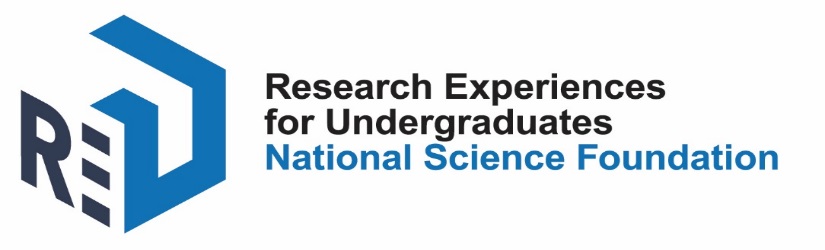 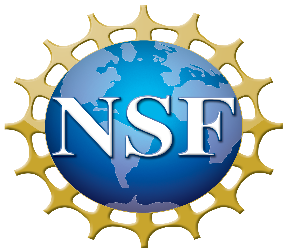 Mark Yes or No for each itemMark Yes or No for each itemYESNONOa.	RetiredIf Yes: Year Retired |     |     |     |     |	1  □0  □0  □b.	On layoff from a job	1  □0  □0  □c.	Student	1  □0  □0  □d.	Family responsibilities	1  □0  □0  □e.	Chronic illness or permanent disability	1  □0  □0  □f.	Suitable job not available	1  □0  □0  □g.	Did not need or want to work	1  □0  □0  □h.	Other – Specify __________________	1  □0  □0  □a.	Employer name	______________________________________________b.	Department/Division	______________________________________________c.	City/Town	______________________________________________d.	State/Territory	______________________________________________e.	ZIP Code	______________________________________________|     |     |  |     |     |Years	MonthsMOST RECENT DEGREESECOND MOST RECENT DEGREETHIRD MOST RECENT DEGREEa. From which school did you receive your most recent degree?a. From which school did you receive your most recent degree?a. From which school did you receive your most recent degree?College or University Name__________________College or University Name_________________College or University Name__________________Department________________________________Department________________________________Department_________________________________City/Town__________________________________City/Town__________________________________City/Town__________________________________State/Foreign Country_______________________State/Foreign Country_______________________State/Foreign Country_______________________b. In what month and year was this degree awarded?b. In what month and year was this degree awarded?b. In what month and year was this degree awarded?|     |     |  |     |     ||     |     |  |     |     ||     |     |  |     |     |Month            YearMonth            YearMonth            Yearc. What type of degree did you receive?c. What type of degree did you receive?c. What type of degree did you receive?Mark one answer.1	□ Associate’s or two-year college degree (e.g., AA)2	□ Bachelor’s degree (e.g., BS, BA, AB)3	□ Master's degree (e.g., MS, MA, MBA)4	□ Doctorate (e.g., PhD, DSc, EdD)5	□ Other professional degree (e.g., JD, LLB, MD, DDS, DVM) – Specify___________________________________________Mark one answer.1	□ Associate’s or two-year college degree (e.g., AA)2	□ Bachelor’s degree (e.g., BS, BA, AB)3	□ Master's degree (e.g., MS, MA, MBA)4	□ Doctorate (e.g., PhD, DSc, EdD)5	□ Other professional degree (e.g., JD, LLB, MD, DDS, DVM) – Specify___________________________________________Mark one answer.1	□ Associate’s or two-year college degree (e.g., AA)2	□ Bachelor’s degree (e.g., BS, BA, AB)3	□ Master's degree (e.g., MS, MA, MBA)4	□ Doctorate (e.g., PhD, DSc, EdD)5	□ Other professional degree (e.g., JD, LLB, MD, DDS, DVM) – Specify___________________________________________MOST RECENT DEGREESECOND MOST RECENT DEGREETHIRD MOST RECENT DEGREEd. What is the major field of study and second major (if any) for this degree?d. What type of degree did you receive?d. What type of degree did you receive?MAJOR FIELD OF STUDY_______________________________________SECOND MAJOR___________________________________________MAJOR FIELD OF STUDY_______________________________________SECOND MAJOR___________________________________________MAJOR FIELD OF STUDY_______________________________________SECOND MAJOR___________________________________________e. Using the FIELD OF STUDY list below, choose the code that best describes the major field of study and second major (if any) for this degree?e. Using the FIELD OF STUDY list below, choose the code that best describes the major field of study and second major (if any) for this degree?e. Using the FIELD OF STUDY list below, choose the code that best describes the major field of study and second major (if any) for this degree?Code for Major Field of StudyCode for Major Field of StudyCode for Major Field of Study|     |     |     ||     |     |     ||     |     |     |Code for Second MajorCode for Second MajorCode for Second Major|     |     |     ||     |     |     ||     |     |     |Major occupational categoryMinor occupational categoryDetailed occupational categoryDetailed occupational categoryScience occupationsBiological/agricultural/ other life scientistsAgricultural/food scientists021Agricultural and food scientists Science occupationsBiological/agricultural/ other life scientistsBiochemists/biophysicists022Biochemists and biophysicists Science occupationsBiological/agricultural/ other life scientistsBiological scientists023Biological scientists Science occupationsBiological/agricultural/ other life scientistsForestry/conservation scientists024Forestry and conservation scientists Science occupationsBiological/agricultural/ other life scientistsMedical scientists025Medical scientists (excluding practitioners) Science occupationsBiological/agricultural/ other life scientistsPostsecondary teachers, agricultural/other natural sciences271Postsecondary teachers, agriculture Science occupationsBiological/agricultural/ other life scientistsPostsecondary teachers, agricultural/other natural sciences297Postsecondary teachers, other natural sciencesScience occupationsBiological/agricultural/ other life scientistsPostsecondary teachers, biological sciences273Postsecondary teachers, biological sciencesScience occupationsBiological/agricultural/ other life scientistsOther biological/agricultural/life scientists027Other biological and life scientists Science occupationsComputer and information scientists051Computer and information scientists, researchScience occupationsComputer and information scientists052Computer network architectScience occupationsComputer and information scientists054Computer support specialistsScience occupationsComputer and information scientists055Computer system analystsScience occupationsComputer and information scientists056Database administratorsScience occupationsComputer and information scientists057Information security analystsScience occupationsComputer and information scientists058Network and computer systems administratorsScience occupationsComputer and information scientists059Software developers -- applications and systems softwareScience occupationsComputer and information scientists060Web developersScience occupationsComputer and information scientists061Other computer and information science occupations Science occupationsComputer and information scientists088Computer engineers, software Science occupationsComputer and information scientistsPostsecondary teachers, computer science276Postsecondary teachers, computer science Science occupationsMathematical scientistsMathematical scientists172Mathematicians Science occupationsMathematical scientistsMathematical scientists173Operations research analysts, including modeling Science occupationsMathematical scientistsMathematical scientists174Statisticians Science occupationsMathematical scientistsMathematical scientists176Other mathematical scientists Science occupationsMathematical scientistsPostsecondary teachers, math/statistics286Postsecondary teachers, mathematics and statisticsScience occupationsPhysical scientistsChemists, except biochemists193Chemists, except biochemists Science occupationsPhysical scientistsEarth/atmospheric/ocean scientists192Atmospheric and space scientists Science occupationsPhysical scientistsEarth/atmospheric/ocean scientists194Geologists, including earth scientistsScience occupationsPhysical scientistsEarth/atmospheric/ocean scientists195Oceanographers Science occupationsPhysical scientistsPhysicists/astronomers191AstronomersScience occupationsPhysical scientists196Physicists, except biophysicistsScience occupationsPhysical scientistsPostsecondary teachers, chemistry 275Postsecondary teachers, chemistry Science occupationsPhysical scientistsPostsecondary teachers, physics 289Postsecondary teachers, physics Science occupationsPhysical scientistsPostsecondary teachers, other physical sciences277Postsecondary teachers, earth, environmental, and  marine sciencesScience occupationsPhysical scientistsOther physical scientists198Other physical scientists Science occupationsPsychologistsPsychologists236Psychologists, including clinicalScience occupationsPsychologistsPostsecondary teachers, psychology 291Postsecondary teachers, psychology Science occupationsSocial scientistsEconomists232Economists Science occupationsSocial scientistsPolitical scientists235Political scientists Science occupationsSocial scientistsPostsecondary teachers, economics 278Postsecondary teachers, economics Science occupationsSocial scientistsPostsecondary teachers, political science 290Postsecondary teachers, political science Science occupationsSocial scientistsPostsecondary teachers, sociology 293Postsecondary teachers, sociology Science occupationsSocial scientistsPostsecondary teachers, other social sciences 298Postsecondary teachers, other social sciences Science occupationsSocial scientistsSociologists/anthropologists231Anthropologists Science occupationsSocial scientistsSociologists/anthropologists237Sociologists Science occupationsSocial scientistsOther social scientists238Other social scientists Engineering occupations
Engineering occupations
Aerospace/aeronautical/astronautical engineers082Aeronautical, aerospace and astronautical engineers Engineering occupations
Engineering occupations
Chemical engineers085Chemical engineers Engineering occupations
Engineering occupations
Civil/architectural/sanitary engineers086Civil engineers, including architectural and sanitary Engineering occupations
Engineering occupations
Electrical engineers087Computer engineers, hardware Engineering occupations
Engineering occupations
Electrical engineers089Electrical and electronics engineers Engineering occupations
Engineering occupations
Industrial engineers091Industrial engineers Engineering occupations
Engineering occupations
Mechanical engineers094Mechanical engineers Engineering occupations
Engineering occupations
Postsecondary teachers, engineering 280Postsecondary teachers, engineering Engineering occupations
Engineering occupations
Other engineers083Agricultural engineers Engineering occupations
Engineering occupations
Other engineers084Bioengineers or biomedical engineers Engineering occupations
Engineering occupations
Other engineers090Environmental engineers Engineering occupations
Engineering occupations
Other engineers092Marine engineers and naval architects Engineering occupations
Engineering occupations
Other engineers093Materials and metallurgical engineers Engineering occupations
Engineering occupations
Other engineers095Mining and geological engineers Engineering occupations
Engineering occupations
Other engineers096Nuclear engineers Engineering occupations
Engineering occupations
Other engineers097Petroleum engineers Engineering occupations
Engineering occupations
Other engineers098Sales engineers Engineering occupations
Engineering occupations
Other engineers099Other engineers Science/engineering related occupationsScience/engineering related occupationsHealth occupations, except postsecondary teachers and managers111Diagnosing and treating practitioners Science/engineering related occupationsScience/engineering related occupationsHealth occupations, except postsecondary teachers and managers112Registered nurses, pharmacists, dieticians, therapists, physician assistants, nurse practitionersScience/engineering related occupationsScience/engineering related occupationsHealth occupations, except postsecondary teachers and managers113Health technologists and technicians Science/engineering related occupationsScience/engineering related occupationsHealth occupations, except postsecondary teachers and managers114Other health occupations Science/engineering related occupationsScience/engineering related occupationsPostsecondary teachers, health and related sciences 287Postsecondary teachers, health and related sciences Science/engineering related occupationsScience/engineering related occupationsS&E managers, including health142Computer and information systems managersScience/engineering related occupationsScience/engineering related occupationsS&E managers, including health143Engineering managersScience/engineering related occupationsScience/engineering related occupationsS&E managers, including health144Medical and health services managersScience/engineering related occupationsScience/engineering related occupationsS&E managers, including health145Natural sciences managersScience/engineering related occupationsScience/engineering related occupationsS&E precollege teachers253Teachers, secondary–computer, math, or sciencesScience/engineering related occupationsScience/engineering related occupationsS&E precollege teachers254Teachers, secondary–social sciences Science/engineering related occupationsScience/engineering related occupationsS&E technicians/technologists026Technologists and technicians, biological and life sciences Science/engineering related occupationsScience/engineering related occupationsS&E technicians/technologists053Computer programmers, business, scientific, and process controlScience/engineering related occupationsScience/engineering related occupationsS&E technicians/technologists100Electrical, electronic, industrial, and mechanical technicians Science/engineering related occupationsScience/engineering related occupationsS&E technicians/technologists101Drafting occupations, including computer draftingScience/engineering related occupationsScience/engineering related occupationsS&E technicians/technologists102Surveying and mapping technicians Science/engineering related occupationsScience/engineering related occupationsS&E technicians/technologists103Other engineers, technologists, and technicians Science/engineering related occupationsScience/engineering related occupationsS&E technicians/technologists104Surveyors, cartographers, and photogrammetristsScience/engineering related occupationsScience/engineering related occupationsS&E technicians/technologists175Technologists and technicians, mathematical sciencesScience/engineering related occupationsScience/engineering related occupationsS&E technicians/technologists197Technologists and technicians, physical scientists Science/engineering related occupationsScience/engineering related occupationsOther S&E-related occupations081Architects Science/engineering related occupationsScience/engineering related occupations171Actuaries Non-science/non-engineering occupationsNon-science/non-engineering occupationsArts/humanities-related occupations233HistoriansNon-science/non-engineering occupationsNon-science/non-engineering occupationsArts/humanities-related occupations10Writers, editors, public relations specialists, artists, entertainers, and broadcastersNon-science/non-engineering occupationsNon-science/non-engineering occupationsManagement-related occupations151Accountants, auditors, and other financial specialists Non-science/non-engineering occupationsNon-science/non-engineering occupationsManagement-related occupations152Personnel, training, and labor relations specialists Non-science/non-engineering occupationsNon-science/non-engineering occupationsManagement-related occupations153Other management-related occupations Non-science/non-engineering occupationsNon-science/non-engineering occupationsNon-S&E managers141Top-level managers, executives, and administratorsNon-science/non-engineering occupationsNon-science/non-engineering occupationsNon-S&E managers146Education administratorsNon-science/non-engineering occupationsNon-science/non-engineering occupationsNon-S&E managers147Other mid-level managersNon-science/non-engineering occupationsNon-science/non-engineering occupationsNon-S&E postsecondary teachers272Postsecondary teachers, art, drama, and music Non-science/non-engineering occupationsNon-science/non-engineering occupationsNon-S&E postsecondary teachers274Postsecondary teachers, business, commerce and marketing Non-science/non-engineering occupationsNon-science/non-engineering occupationsNon-S&E postsecondary teachers279Postsecondary teachers, education Non-science/non-engineering occupationsNon-science/non-engineering occupationsNon-S&E postsecondary teachers281Postsecondary teachers, English Non-science/non-engineering occupationsNon-science/non-engineering occupationsNon-S&E postsecondary teachers282Postsecondary teachers, foreign language Non-science/non-engineering occupationsNon-science/non-engineering occupationsNon-S&E postsecondary teachers283Postsecondary teachers, history Non-science/non-engineering occupationsNon-science/non-engineering occupationsNon-S&E postsecondary teachers288Postsecondary teachers, physical education Non-science/non-engineering occupationsNon-science/non-engineering occupationsNon-S&E postsecondary teachers299Postsecondary teachers, other non-science and engineeringNon-science/non-engineering occupationsNon-science/non-engineering occupationsNon-S&E precollege/other teachers251Teachers, pre-kindergarten and kindergarten Non-science/non-engineering occupationsNon-science/non-engineering occupationsNon-S&E precollege/other teachers252Teachers, elementary school Non-science/non-engineering occupationsNon-science/non-engineering occupationsNon-S&E precollege/other teachers255Teachers, secondary–other subjects Non-science/non-engineering occupationsNon-science/non-engineering occupationsNon-S&E precollege/other teachers256Teachers, special education–primary and secondaryNon-science/non-engineering occupationsNon-science/non-engineering occupationsNon-S&E precollege/other teachers257Teachers, other precollegiate area Non-science/non-engineering occupationsNon-science/non-engineering occupationsSales/marketing occupations200Insurance, securities, real estate, and business servicesNon-science/non-engineering occupationsNon-science/non-engineering occupationsSales/marketing occupations201Sales occupations, commodities, except retail Non-science/non-engineering occupationsNon-science/non-engineering occupationsSales/marketing occupations202Sales occupations, retail Non-science/non-engineering occupationsNon-science/non-engineering occupationsSales/marketing occupations203Other marketing and sales occupations Non-science/non-engineering occupationsNon-science/non-engineering occupationsSocial service-related occupations040Clergy and other religious workers Non-science/non-engineering occupationsNon-science/non-engineering occupationsSocial service-related occupations070Counselors, educational, vocational, mental health, and  substance abuseNon-science/non-engineering occupationsNon-science/non-engineering occupationsSocial service-related occupations240Social workers Non-science/non-engineering occupationsNon-science/non-engineering occupationsOther non-S&E occupations031Accounting clerks, and bookkeepers Non-science/non-engineering occupationsNon-science/non-engineering occupationsOther non-S&E occupations032Secretaries, receptionists, and typists Non-science/non-engineering occupationsNon-science/non-engineering occupationsOther non-S&E occupations033Other administrative occupationsNon-science/non-engineering occupationsNon-science/non-engineering occupationsOther non-S&E occupations110Farmers, foresters, and fishermen Non-science/non-engineering occupationsNon-science/non-engineering occupationsOther non-S&E occupations120Lawyers and judges Non-science/non-engineering occupationsNon-science/non-engineering occupationsOther non-S&E occupations130Librarians, archivists, and curators Non-science/non-engineering occupationsNon-science/non-engineering occupationsOther non-S&E occupations221Food preparation and service occupationsNon-science/non-engineering occupationsNon-science/non-engineering occupationsOther non-S&E occupations222Protective services Non-science/non-engineering occupationsNon-science/non-engineering occupationsOther non-S&E occupations223Other service occupations, except health Non-science/non-engineering occupationsNon-science/non-engineering occupationsOther non-S&E occupations300Other teachers and instructorsNon-science/non-engineering occupationsNon-science/non-engineering occupationsOther non-S&E occupations401Construction and extraction occupations Non-science/non-engineering occupationsNon-science/non-engineering occupationsOther non-S&E occupations402Installation, maintenance, and repair occupations Non-science/non-engineering occupationsNon-science/non-engineering occupationsOther non-S&E occupations403Precision/production occupations Non-science/non-engineering occupationsNon-science/non-engineering occupationsOther non-S&E occupations405Transportation and material moving occupations Non-science/non-engineering occupationsNon-science/non-engineering occupationsOther non-S&E occupations500Other occupations SESTAT Code Group NumberSESTAT Code Group Label1Agriculture Business and Production2Agricultural Sciences3Architecture/Environmental Design4Biological/Life Sciences5Business Management/Administrative Services6Communications7Computer and information sciences8Conservation and Renewable Natural Resources9Criminal Justice/Protective Services10Education11Engineering12Engineering-Related Technologies13Languages, Linguistics, Literature/Letters14Health and Related Sciences15Home Economics16Law/Prelaw/Legal Studies17Liberal Arts/General Studies18Library Science19Mathematics and Statistics20Parks, Recreation, Leisure, and Fitness Studies21Philosophy, Religion, Theology22Physical Sciences23Psychology24Public Affairs25Social Work26Social Sciences and History27Visual and Performing Arts28Other Fields (Not Listed)